NCOTA Fall Conference Schedule                                      Friday, Nov. 1 – Sunday, Nov. 3, 2019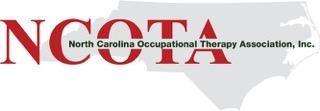 NCOTA Fall Conference Schedule                                      Friday, Nov. 1 – Sunday, Nov. 3, 2019NCOTA Fall Conference Schedule                                      Friday, Nov. 1 – Sunday, Nov. 3, 2019Friday 7:30-8:00 Registration 8:00-12:00 Pre-Conference Institute 1: Functional Vision Impairment Considerations in the Adult Client2: Burnout in Occupational Therapy Practitioners: Moving from Exhaustion to Engagement4 12:00-1:00 Lunch 1:00-5:00 Pre-Conference Institute 3: Exploring Cognitive Function in Typical and Atypical Aging4: Seating and Mobility issues for the OT Practitioner4 5:00NCOTA Board Meeting Saturday 7:30-8:00 Registration 8:00-8:15 Welcome8:15-9:15 Updates from NCBOT, AOTA, WFOT, and AOTA Representative Delegate 1 9:15-9:30 Break 9:30-10:30ETHICS – Connecting the Dots between Ethics, Leadership, and our Culture of CaringSusan Coppola, OTD, OT/L, FAOTA1 10:30-12:00 Posters, Exhibit Hall, AT Competition1.5 12:15-1:00 Lunch Break: Opportunities for Networking1:00-2:30 Short Course – 11A: Effective Team Teaching (Education/Research/Fieldwork)1B:  Occupational Therapy and Post-Secondary Transition Planning: A “Just-Right” Fit (Pediatrics)1C: Lymphedema: “Let’s Wrap about it.” (Physical Disabilities)1D: New Clinicians on the Block: Mentorship and Making Your Way (Student-Focused)1E: Changing the Perceptions of Frailty in Community-Dwelling Older Adults (Geriatrics)1F: OT in Women’s Health: An Overview of Our Unique Role (Mental Health)1G: Promoting Innovation, Expertise, and Advocacy Among Occupational Therapy Assistants (Administration & Management) 1H: Combating Burnout through Relationships: A Reflection Using the Person-Environment-Occupation Model (General) 1.5 2:30-2:45 Break 2:45-4:15 Short Course – 22A: Aging in Place with Assistive Technology (Assistive Technology)2B:  Increasing Diversity in OT in North Carolina: Resources and Strategies (Education/Research/Fieldwork)2C: Skilled Documentation: Preparing for Change (Student-Focused) 2D: Inspiring Outdoor Play (Pediatrics)2E: NC Medicaid Transition: Where Does OT Fit? (Home and Community Health)2F: Lessons from a Fellowship: Occupational Therapy’s Role in Perioperative Care (Geriatrics, Mental Health)2G: Workplace Communication: How to Deal with Challenging People (Administration & Management) 2H: Meal Preparation that Supports Health Management and Maintenance! (General)1.5 4:15-4:30 Break 4:30-5:45**Opposing Events - “Meet Your Match: OT Setting Speed Dating” and “Speak with a Specialist Panel”  1.55:45-7:15 President’s Reception  Sunday 7:30-8:00 Registration 8:00-9:00 KEYNOTE – Seize the ShiftDr. Amy Lamb, OTD, OT/L, FAOTA1 9:00-9:15 Break 9:15-10:45 SIS Meetings Administration & Management Education, Research, & Fieldwork GeriatricsMental Health Pediatrics Physical Disabilities Assistive Technology Home & Community Health 1.5 10:45-11:00 Break 11:00-12:30 Awards Luncheon/Business Meeting 12:30-12:45 Break 12:45-2:15 Short Course -- 33A: A Beginner’s Guide to Navigating Complex Rehab Technology: Power Mobility (Assistive Technology)3B:  Establishing an Evidence Base for Your Practice (Education/Research/Fieldwork) 3C: Using Consultation to Improve Preschool Teacher Confidence to Create Motor Enriched Environments (Pediatrics)3D: Developing Clinical Competency and Advancing Experiential Learning Through Interactive Simulations (Student-Focused, Education/Research/Fieldwork)3E: Perioperative Care of Geriatric Surgical Patients: Rehab’s Role, an Interprofessional Approach (Geriatrics)3F: TAPping into Communicative Potential for Improved Rehab Outcomes with Aphasia (Home and Community Health)3G: Leading as an OT (Administration & Management)3H: NCOTA Lobbyist Update (General)1.5 2:15-2:30 Break 2:30-4:00 Short Course – 44A: Outside the ADL Box: Expanding OT’s Role in Acute Care (Physical Disabilities) 4B:  Helping OT and OTA Students Connect the Dots in Academic and Fieldwork Education: The Subject-centered Integrative Learning Model (Education/Research/Fieldwork)4C: Bridging the Gap of Adolescence (Pediatrics)4D: Mindful Moments: Strategies and Toolkit for the Classroom (Mental Health)4E: Marketing OT: Pitching, Presenting, and Promoting the Profession (General)4F: Home Care in 2020 (Home and Community Health, Geriatrics)4G: Impact of Occupational therapy-led education on stress and quality of life of caregivers of persons with stroke (General) 1.5 **Please refer to conference brochure for exciting details!!**Please refer to conference brochure for exciting details!!**Please refer to conference brochure for exciting details!!